MICHIGAN AVENUE ATHLETIC CLUB
WHERE EVERYONE IS A WINNER
Welcome to the wonderful world of the Michigan Avenue Athletic Club. We’re a full-service health and fitness club dedicated to providing a friendly and supportive atmosphere for people of all ages and abilities. We offer a vast array of equipment and classes including aerobics, spinning, yoga, kickboxing, and strength training. We have racquetball and tennis, an indoor pool, spa services, a pro shop, and a café.Use the links below to learn more about membership, special events, and to access our weekly spotlight on physical fitness.Membership ratesAbout the staffCalendar of eventsWeekly spotlight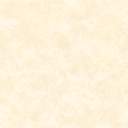 